UPTON BY CHESTER AND DISTRICT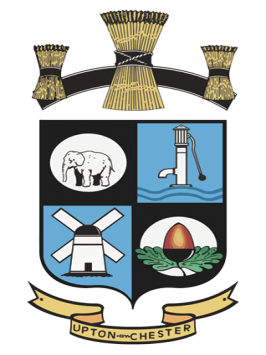  PARISH COUNCIL18 Gladstone RoadChesterCH1 4BY07584415343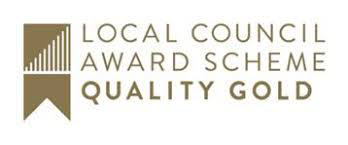 Email: clerk@uptonbychester.org.ukMinutes of the meeting of Upton by Chester and District Parish Council’s Finance Committee, held on Monday 15 July 2019, 7.00pm, at Upton Pavilion, Upton, Chester.Present: Cllr Bennion, Cllr T Egerton-Parry, Cllr Evans, Cllr Houlbrook and Cllr Poulton.In attendance: Suzi Pollard (Clerk), James Gorniak (work experience).1. ELECT A CHAIRMAN.A nomination was received for Cllr Egerton-Parry proposed by Cllr Evans, seconded by Cllr Bennion.Resolved: that Cllr Egerton-Parry will be Chair of the Finance Committee for the year ahead.2. ELECT A VICE CHAIRMAN.A nomination was received for Cllr Bennion, proposed by Cllr Poulton, seconded by Cllr Evans.Resolved: that Cllr Bennion will be Vice Chair of the Finance Committee for the year ahead.3. APOLOGIES FOR ABSENCE.Apologies for absence were received from Cllr Houlbrook.Cllr Greenhalgh was absent from the meeting without apology.Resolved: noted.4. DECLARATIONS OF INTEREST.No declarations of interest were made.5. MINUTES.Resolved: the Minutes of the meeting held on 4 March 2019 were confirmed as a correct record and signed by the only member of the Parish Council.6. INTERNAL AUDIT REPORT.Recommendations made in the internal audit report were reviewed.Resolved: that the clerk will check the current online banking system to see if additional authorisation of electronic payments may be applied.No further action is required.7. ANNUAL ACCOUNTS SUMMARY.Resolved: no further action required; the Annual Accounts Summary will be included in the Annual Report and be published.8. PAVILION AND SPORTING FACILITIES – CHARGES.Resolved: a meeting will be arranged with Upton Juniors Football Club to discuss a request for a reduction in annual fees, also, payment of annual fees and to review the hire agreement details.Marketing of the pavilion facilities will be referred to the General Purposes Committee; this will include consideration of a Bowling Green open day.A comparison of bowling charges at nearby facilities will be actioned. 9. INSURANCE.Resolved: the annual insurance will be renewed as per the recommendation provided by Came and Company (insurance broker) as follows:Inspire (Axa) – Long Term Agreement (three years) with no increase within the term.Cost £2,045.6210. DATE AND TIME OF THE NEXT MEETING.Resolved: the date and time of the next meeting will be on Monday 9 September 2019, at 7.00pm.